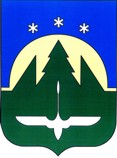 Муниципальное образованиеХанты-Мансийского автономного округа – Югрыгородской округ город Ханты-МансийскДУМА ГОРОДА ХАНТЫ-МАНСИЙСКАРЕШЕНИЕ№ 185-VI РД							                                              Принято									24 ноября 2017 годаО награжденииРассмотрев ходатайства организаций о представлении к награждению, руководствуясь Решением Думы города Ханты-Мансийска от 30 января 2017 года № 78-VI РД «О наградах города Ханты-Мансийска», частью 1 статьи 69 Устава города Ханты-Мансийска,Дума города Ханты-Мансийска РЕШИЛА:	1. Наградить Почетной грамотой Думы города Ханты-Мансийска:	за многолетний добросовестный труд, высокий профессионализм и в связи с профессиональным праздником – Днем энергетика:	ЗЮЗИНА АНДРЕЯ КОНСТАНТИНОВИЧА – старшего диспетчера муниципального предприятия «Ханты-Мансийские городские электрические сети» муниципального образования город Ханты-Мансийск.	2. Наградить Благодарственным письмом Думы города Ханты-Мансийска:	2.1) за многолетний добросовестный труд, высокий профессионализм и в связи с профессиональным праздником – Днем энергетика:	ВИНОГРАДОВА СЕРГЕЯ НИКОЛАЕВИЧА – электромонтера по эксплуатации распределительных сетей муниципального предприятия «Ханты-Мансийские городские электрические сети» муниципального образования город Ханты-Мансийск;	ЮРКОВУ ЮЛИЮ СТАНИСЛАВОВНУ – главного бухгалтера муниципального предприятия «Ханты-Мансийские городские электрические сети» муниципального образования город Ханты-Мансийск;	2.2) за многолетний добросовестный труд, высокий профессионализм и в связи с профессиональным праздником – Днем энергетика:	ГАЛЕНКО ВИКТОРА ИВАНОВИЧА - электромонтера по эксплуатации электросчетчиков муниципального предприятия «Городские электрические сети»;	РЫБАКОВУ ВЕРУ СЕРГЕЕВНУ – бухгалтера по расчету с покупателями муниципального предприятия «Городские электрические сети»;	2.3) за многолетний добросовестный труд, творческое отношение к работе, значительный вклад в систему здравоохранения и в связи с 87-летием со дня образования Ханты-Мансийского автономного округа – Югры:	МУЗАЛЕВУ СВЕТЛАНУ СЕРГЕЕВНУ - документоведа бюджетного учреждения Ханты-Мансийского автономного округа – Югры «Медицинский информационно-аналитический центр»;	ПЕКЛИЧ СВЕТЛАНУ ЛЕОНИДОВНУ – медицинского статиста бюджетного учреждения Ханты-Мансийского автономного округа – Югры «Медицинский информационно-аналитический центр»;	СОБКОВСКУЮ СВЕТЛАНУ НИКОЛАЕВНУ – экономиста бюджетного учреждения Ханты-Мансийского автономного округа – Югры «Медицинский информационно-аналитический центр».ПредседательДумы города Ханты-Мансийска				 	             К.Л. ПенчуковПодписано24 ноября 2017 года